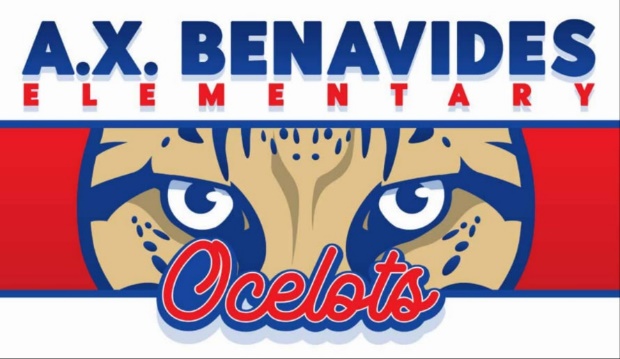 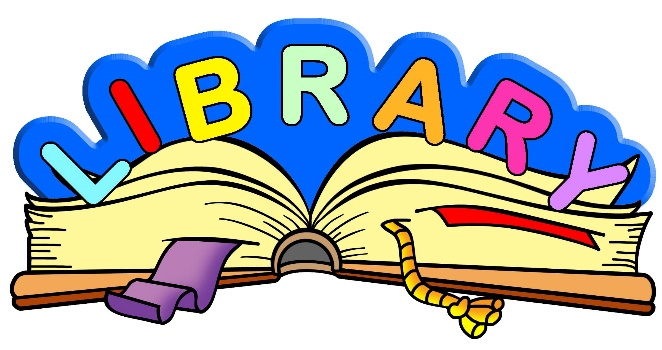                                             A.X.BENAVIDES                                              LIBRARY SCHEDULE                        NOTE: PK4 IS EVERY OTHER WEEK (A/B SCHEDULE)TimeMONDAYTUESDAYWEDNESDAYTHURSDAYFRIDAY7:20-7:50Morning LibraryMorning LibraryMorning LibraryMorning LibraryMorning Library7:50-8:00LIBRARY ADMIN.LIBRARY ADMIN.LIBRARY ADMIN.LIBRARY ADMIN.LIBRARY ADMIN.8:00-8:45 (5th)S.OrtegaA.LopezR.GalindoY.EspinozaA.De Leon8:45-9:30 (K)Y.RuizR.RojasC.MartinezM.HernandezY.Borja9:30-10:15 (1st)K.GarciaS.GarciaE.SandovalM.GarciaD.Cervantes10:15-11:00PLANNINGPLANNINGPLANNINGPLANNINGPLANNING11:00-11:30LUNCHLUNCHLUNCHLUNCHLUNCH11:30-11:45LIBRARY ADMIN.LIBRARY ADMIN.LIBRARY ADMIN.LIBRARY ADMIN.LIBRARY ADMIN.11:45-12:30 (3rd)M.HinojosaO.RamirezA.HernandezA.BorrayoS.Arredondo12:30-12:45LIBRARY ADMIN.LIBRARY ADMIN.LIBRARY ADMIN.LIBRARY ADMIN.LIBRARY ADMIN.12:45-1:30 (2nd)D.VillarrealC.RosenbaumS.RodriguezR.PerezV.Padilla1:30-2:15 (PK4&1st/2nd)S.OliveiraZendejasR.Martinez(A)L.Gonzalez (B)E.Villarreal (A)M.P.Martinez (B)A.Guevara (A)2:15-3:00 (4th)C.RamirezN.SanromanC.MartinezC.LeyvaN.Chavez3:00-3:15LIBRARY ADMIN.LIBRARY ADMIN.LIBRARY ADMIN.LIBRARY ADMIN.LIBRARY ADMIN.